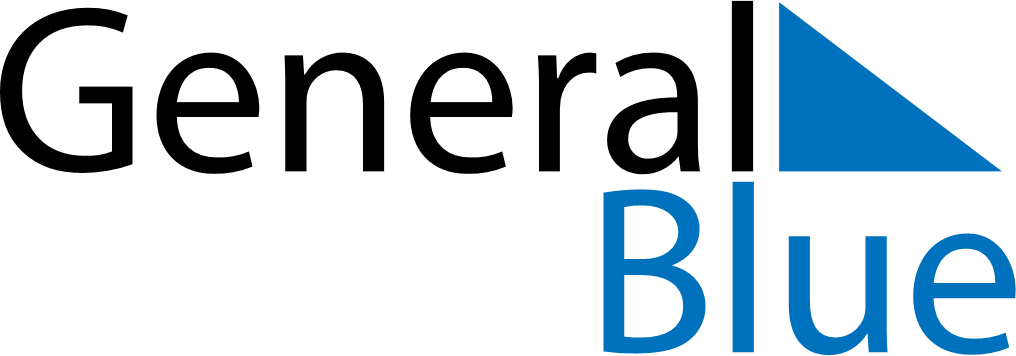 May 2022May 2022May 2022ChinaChinaMondayTuesdayWednesdayThursdayFridaySaturdaySunday1Labour Day2345678Youth Day910111213141516171819202122232425262728293031